Stewardship: Motives of the Heart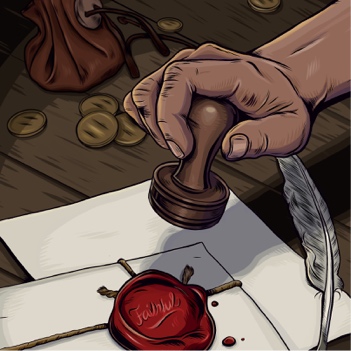 Discussion Questions – The Steward’s BrandConsider the following popular companies that have created a successful brand/image.  What message or reputation do you associate with each?  What kind of person purchases their products?Apple 																								Nike 																								Marriott Hotels 																						If our lives are our greatest sermons, and sermons are our way of sharing our “product” (the Gospel) with the world, does it follow that how we live our lives is the greatest publicity campaign we could put on for God’s kingdom?  Justify your response.The “good steward” image or brand has six characteristics – list and define each.  If you had to trust all your worldly goods to someone with all but one of these traits, which, if any, would you be willing to overlook?  Explain.